Matematika 7. třída – 3. 3. – 5. 3. 1) Vypracujte a pošlete dodělanou str. 140 v PS do pátku 5. 3. do 12.00 přes Zadání2) Zkontrolujte str. 136 v PS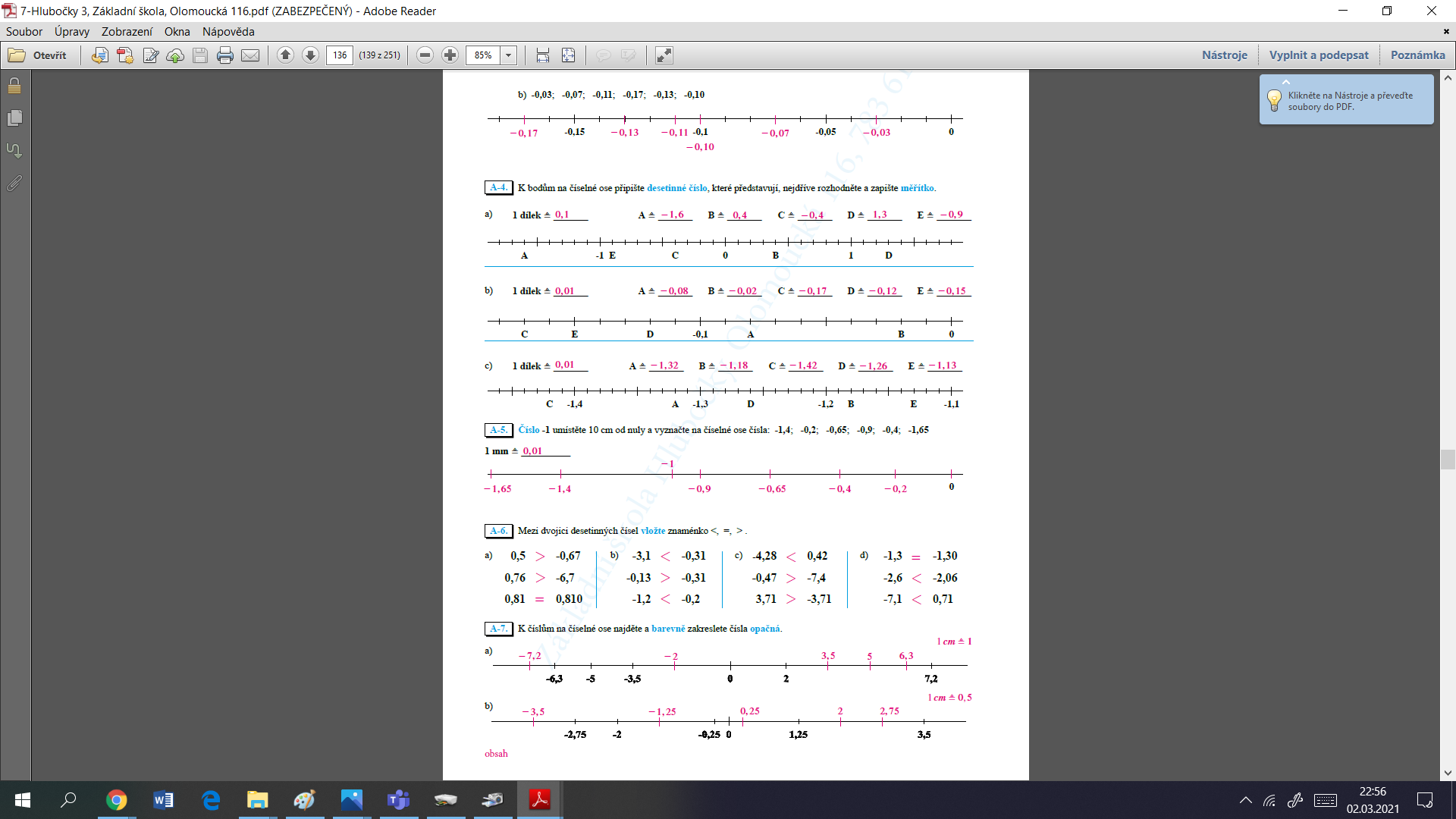 